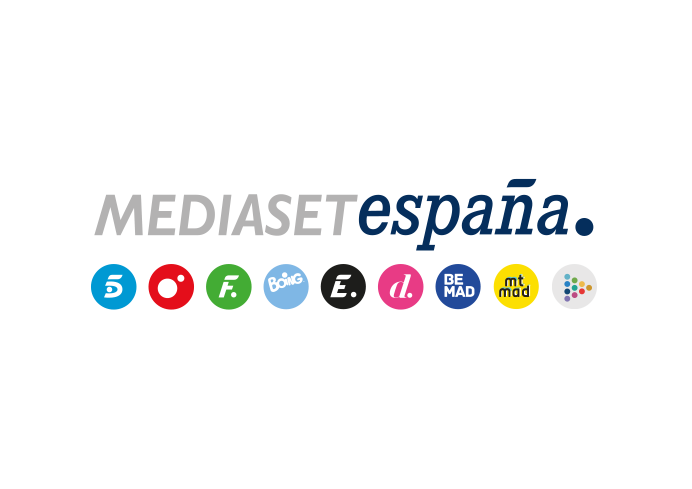 Madrid, 10 de septiembre de 2020Rafa Méndez, Agoney y la finalista de Miss Universo Patricia Yurena, anfitriones de ‘Viajeros Cuatro’ en su recorrido por TenerifeEn la entrega que Cuatro emite este viernes (22:15h.), el equipo del programa se elevará más de 60 metros en parapente sobre las aguas de Costa Adeje y visitará las espectaculares piscinas naturales del Lago Martiánez, los acantilados de los Gigantes y la playa surfista del Médano.También ascenderá hasta el punto más alto del Teide y recorrerá las calles de la capital, Santa Cruz de Tenerife, y los municipios de La Laguna, Garachico y Candelaria. Practicar parasailing, una de las actividades acuáticas más populares, sobre Costa Adeje; disfrutar de espectaculares vistas de la zona norte desde el Mirador de Chipeque antes de iniciar un ascenso al Teide, el pico más alto de España; avistar ballenas; y caminar por un túnel vegetal en el Parque Rural de Anaga, declarado como Reserva Mundial de la Biosfera. Estas serán algunas de las experiencias que ‘Viajeros Cuatro’ vivirá en Tenerife en la última entrega de la temporada que Cuatro emite este viernes 11 de septiembre (22:15h).De la mano de diferentes anfitriones locales conocedores de los secretos y atractivos de la isla, entre los que encontrarán el coreógrafo Rafa Méndez, el cantante Agoney y la modelo, ex Miss España y finalista en Miss Universo 2013, Patricia Yurena, el equipo encabezado por Luis Calero visitará las piscinas naturales del Lago Martiánez, creadas por el artista César Manrique. También visitarán Garachico, bello pueblo reconstruido tras ser devastado por la erupción del volcán Trevejo en 1706; La Laguna, ciudad declarada Patrimonio de la Humanidad por la UNESCO; el municipio costero de Candelaria, donde degustarán platos típicos como las ‘papas arrugás’ con mojo picón y ‘vieja guisada’, uno de los pescados más emblemáticos y apreciados de la zona; y la capital, Santa Cruz de Tenerife. Junto al ganador del World Press Photo en 2017, Francis Pérez, explorarán los acantilados de los Gigantes, conocidos en la época de los guanches como la ‘Muralla del Infierno’. Además, visitarán la Playa del Médano, que acoge competiciones internacionales de kite-surf. Por último, un ingeniero agrónomo italiano afincado en la isla explicará algunas curiosidades del cultivo de la fruta canaria más famosa: el plátano.